(Form No: FR-001, Revizyon Tarihi:30.09.2016, Revizyon No:00)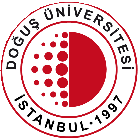 DOKTORA TEZİ İZLEME JÜRİSİ ÖNERİ FORMUDoküman NoFR.1.47DOKTORA TEZİ İZLEME JÜRİSİ ÖNERİ FORMUYürürlük Tarihi1.11.2017DOKTORA TEZİ İZLEME JÜRİSİ ÖNERİ FORMURevizyon Tarihi4.14.2020DOKTORA TEZİ İZLEME JÜRİSİ ÖNERİ FORMURevizyon No2DOKTORA TEZİ İZLEME JÜRİSİ ÖNERİ FORMUSayfa1 / 1LİSANSÜSTÜ EĞİTİM ENSTİTÜSÜAnabilim Dalı	: …………………………………………………Öğrencinin Adı Soyadı	: ………………………………………………....Öğrenci No	: ……………………Öğrenci İmza …………….Tez Danışmanının Adı Soyadı	: ………………………İmza……………………Ortak Tez Danışmanının Adı Soyadı :………………………………………………….Tezin Başlığı	: …………………………………………………..……………………………………………………Gerekçeİlk AtamaÜye DeğişikliğiTez İzleme Jürisinin Aşağıdaki Üyelerden oluşturulması önerilmektedir.Öğrenci yeterlilik sınavında ……/…../	tarihinde başarılı olmuştur.Tarih	: ……/……/……Enstitü Anabilim Dalı Başkanı İmzaDoğuş Üniversitesi (“Üniversite”) olarak kişisel verilerinizin güvenliği hakkında azami hassasiyet göstermekteyiz. Üniversite olarak, Üniversite ile ilişkili tüm şahıslara ait her türlü kişisel verinin 6698 sayılı Kişisel Verilerin Korunması Kanunu (“KVK K.”)’na uygun olarak işlenmesine ve gizliliğinin sağlanmasına büyük önem vermekteyiz. Anayasa m.20/3 ile tanınan “kişisel verilerinizin korunmasını isteme” hakkınızın bilincinde olarak, KVK K. kapsamında tanımlı “Veri Sorumlusu” sıfatıyla, kişisel verilerinizi mevzuata uygun şekilde işlemekteyiz. Daha geniş açıklama için Doğuş Üniversitesi https://www.dogus.edu.tr/hakkimizda/kisisel-verilerin-korunmasi As Doğuş University (“University”), we show maximum sensitivity about the security of your personal data. As a university, we attach great importance to the processing and confidentiality of all personal data of all individuals associated with the University in accordance with the Law No. 6698 on Protection of Personal Data ("KVK K."). Being aware of your right to “ask for the protection of your personal data” recognized by the constitution article 20/3, as “Data Controller” defined within the scope of KVK K., we process your personal data in accordance with the legislation. For a broader explanation you can visit https://www.dogus.edu.tr/hakkimizda/kisisel-verilerin-korunmasi hakkımızda: about us kisisel-verilerin-korunmasi: protection of personal dataLİSANSÜSTÜ EĞİTİM ENSTİTÜSÜAnabilim Dalı	: …………………………………………………Öğrencinin Adı Soyadı	: ………………………………………………....Öğrenci No	: ……………………Öğrenci İmza …………….Tez Danışmanının Adı Soyadı	: ………………………İmza……………………Ortak Tez Danışmanının Adı Soyadı :………………………………………………….Tezin Başlığı	: …………………………………………………..……………………………………………………Gerekçeİlk AtamaÜye DeğişikliğiTez İzleme Jürisinin Aşağıdaki Üyelerden oluşturulması önerilmektedir.Öğrenci yeterlilik sınavında ……/…../	tarihinde başarılı olmuştur.Tarih	: ……/……/……Enstitü Anabilim Dalı Başkanı İmzaDoğuş Üniversitesi (“Üniversite”) olarak kişisel verilerinizin güvenliği hakkında azami hassasiyet göstermekteyiz. Üniversite olarak, Üniversite ile ilişkili tüm şahıslara ait her türlü kişisel verinin 6698 sayılı Kişisel Verilerin Korunması Kanunu (“KVK K.”)’na uygun olarak işlenmesine ve gizliliğinin sağlanmasına büyük önem vermekteyiz. Anayasa m.20/3 ile tanınan “kişisel verilerinizin korunmasını isteme” hakkınızın bilincinde olarak, KVK K. kapsamında tanımlı “Veri Sorumlusu” sıfatıyla, kişisel verilerinizi mevzuata uygun şekilde işlemekteyiz. Daha geniş açıklama için Doğuş Üniversitesi https://www.dogus.edu.tr/hakkimizda/kisisel-verilerin-korunmasi As Doğuş University (“University”), we show maximum sensitivity about the security of your personal data. As a university, we attach great importance to the processing and confidentiality of all personal data of all individuals associated with the University in accordance with the Law No. 6698 on Protection of Personal Data ("KVK K."). Being aware of your right to “ask for the protection of your personal data” recognized by the constitution article 20/3, as “Data Controller” defined within the scope of KVK K., we process your personal data in accordance with the legislation. For a broader explanation you can visit https://www.dogus.edu.tr/hakkimizda/kisisel-verilerin-korunmasi hakkımızda: about us kisisel-verilerin-korunmasi: protection of personal dataLİSANSÜSTÜ EĞİTİM ENSTİTÜSÜAnabilim Dalı	: …………………………………………………Öğrencinin Adı Soyadı	: ………………………………………………....Öğrenci No	: ……………………Öğrenci İmza …………….Tez Danışmanının Adı Soyadı	: ………………………İmza……………………Ortak Tez Danışmanının Adı Soyadı :………………………………………………….Tezin Başlığı	: …………………………………………………..……………………………………………………Gerekçeİlk AtamaÜye DeğişikliğiTez İzleme Jürisinin Aşağıdaki Üyelerden oluşturulması önerilmektedir.Öğrenci yeterlilik sınavında ……/…../	tarihinde başarılı olmuştur.Tarih	: ……/……/……Enstitü Anabilim Dalı Başkanı İmzaDoğuş Üniversitesi (“Üniversite”) olarak kişisel verilerinizin güvenliği hakkında azami hassasiyet göstermekteyiz. Üniversite olarak, Üniversite ile ilişkili tüm şahıslara ait her türlü kişisel verinin 6698 sayılı Kişisel Verilerin Korunması Kanunu (“KVK K.”)’na uygun olarak işlenmesine ve gizliliğinin sağlanmasına büyük önem vermekteyiz. Anayasa m.20/3 ile tanınan “kişisel verilerinizin korunmasını isteme” hakkınızın bilincinde olarak, KVK K. kapsamında tanımlı “Veri Sorumlusu” sıfatıyla, kişisel verilerinizi mevzuata uygun şekilde işlemekteyiz. Daha geniş açıklama için Doğuş Üniversitesi https://www.dogus.edu.tr/hakkimizda/kisisel-verilerin-korunmasi As Doğuş University (“University”), we show maximum sensitivity about the security of your personal data. As a university, we attach great importance to the processing and confidentiality of all personal data of all individuals associated with the University in accordance with the Law No. 6698 on Protection of Personal Data ("KVK K."). Being aware of your right to “ask for the protection of your personal data” recognized by the constitution article 20/3, as “Data Controller” defined within the scope of KVK K., we process your personal data in accordance with the legislation. For a broader explanation you can visit https://www.dogus.edu.tr/hakkimizda/kisisel-verilerin-korunmasi hakkımızda: about us kisisel-verilerin-korunmasi: protection of personal dataLİSANSÜSTÜ EĞİTİM ENSTİTÜSÜAnabilim Dalı	: …………………………………………………Öğrencinin Adı Soyadı	: ………………………………………………....Öğrenci No	: ……………………Öğrenci İmza …………….Tez Danışmanının Adı Soyadı	: ………………………İmza……………………Ortak Tez Danışmanının Adı Soyadı :………………………………………………….Tezin Başlığı	: …………………………………………………..……………………………………………………Gerekçeİlk AtamaÜye DeğişikliğiTez İzleme Jürisinin Aşağıdaki Üyelerden oluşturulması önerilmektedir.Öğrenci yeterlilik sınavında ……/…../	tarihinde başarılı olmuştur.Tarih	: ……/……/……Enstitü Anabilim Dalı Başkanı İmzaDoğuş Üniversitesi (“Üniversite”) olarak kişisel verilerinizin güvenliği hakkında azami hassasiyet göstermekteyiz. Üniversite olarak, Üniversite ile ilişkili tüm şahıslara ait her türlü kişisel verinin 6698 sayılı Kişisel Verilerin Korunması Kanunu (“KVK K.”)’na uygun olarak işlenmesine ve gizliliğinin sağlanmasına büyük önem vermekteyiz. Anayasa m.20/3 ile tanınan “kişisel verilerinizin korunmasını isteme” hakkınızın bilincinde olarak, KVK K. kapsamında tanımlı “Veri Sorumlusu” sıfatıyla, kişisel verilerinizi mevzuata uygun şekilde işlemekteyiz. Daha geniş açıklama için Doğuş Üniversitesi https://www.dogus.edu.tr/hakkimizda/kisisel-verilerin-korunmasi As Doğuş University (“University”), we show maximum sensitivity about the security of your personal data. As a university, we attach great importance to the processing and confidentiality of all personal data of all individuals associated with the University in accordance with the Law No. 6698 on Protection of Personal Data ("KVK K."). Being aware of your right to “ask for the protection of your personal data” recognized by the constitution article 20/3, as “Data Controller” defined within the scope of KVK K., we process your personal data in accordance with the legislation. For a broader explanation you can visit https://www.dogus.edu.tr/hakkimizda/kisisel-verilerin-korunmasi hakkımızda: about us kisisel-verilerin-korunmasi: protection of personal data